BK Varnsdorf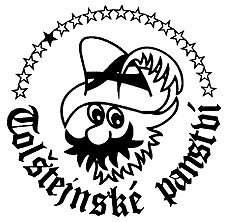 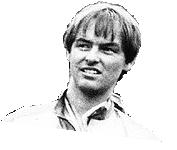 pořádá dne 18.-25.4.2021Běh do vrchu Jiřetín – Jedlová 2021IX. ročník memoriálu Milana KrupkyvirtuálněPřihlášky a zápis výsledkůpouze na webu:https://karlosdj2.wixsite.com/akce-bk-varnsdorf/beh-do-vrchu-jedlovaStart:  kdykoliv v termínu od 18.4. do 25.4.2021 od brány sportovního areálu v Jiřetíně pod Jedlovou –Školní 273, 407 56 Jiřetín pod JedlovouCíl:  na vrcholu hory Jedlová, dotykem na rozhlednu.Trať:  5,7 km,  převýšení 340 m,  10% asfalt, 60% štěrk, 30% lesní cestyPravidla:Závodník si měří čas běhu sám a musí zapsat svůj výkon do formuláře na webu závodu.Dosažený čas je nutné doložit a to buď: a) přiložením odkazu na aktivitu do formuláře z jakékoliv  sportovní aplikace (Strava, Adidas running, Garmin Connect atd.) nebo b) odesláním výstřižku obrázku z aktivity na e- mail geokaja@gmail.com.Počet pokusů je neomezený, v období od 18.4.2021 do 25.4.2021. K vyhodnocení stačí zaslat váš nejlepší výkon.Trasa závodu bude značená fábory (plastové, žluté) ale doporučujeme si ji i nastudovat na webu akce. Závodník běží po celou dobu závodu bez uzávěry tratě, je povinný dodržovat pravidla silničního provozu. Každý účastník startuje v tomto závodě výhradně na vlastní nebezpečí, odpovědnost a osobní riziko. Pořadatel nenese odpovědnost za zdraví a život závodníků během celé akce. Závodník musí ke zdolání závodu použít pouze vlastní fyzické a psychické síly. Závodníci se musí chovat ohleduplně k okolní přírodě, neodhazovat odpadky, neničit okolí.Ceny:-  drobné věcné odměny pro první tři ženy i muže- elektronický diplom s výsledným časem pro každého účastníkaKontakt: Karel Valenta, tel.č.:602171409, geokaja@gmail.com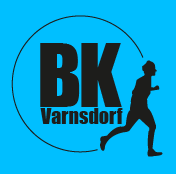 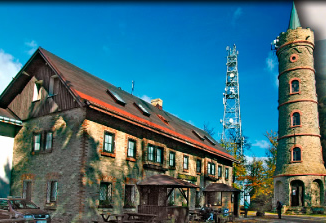 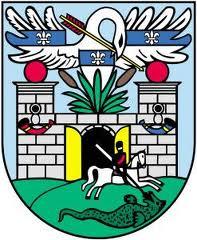 